9 ЭТМ. Д/з от 06.05.ссылка на видеоурок: https://www.youtube.com/watch?v=wfMSpTq931w&feature=emb_logoПродолжите построение аккордовых цепочек по данному образцу.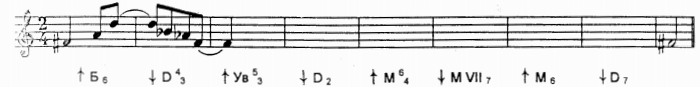 Фото выполненного задания высылаем мне по адресу vcherashnyaya-distant2020@yandex.ru. В письме не забудьте указать имя и фамилию.Будьте здоровы! Евгения Вячеславовна.